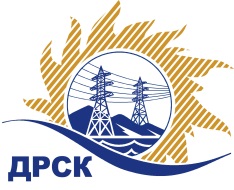 Акционерное Общество«Дальневосточная распределительная сетевая  компания»     (АО «ДРСК»)Протокол №24/УКС-Рзаседания Закупочной комиссии по запросу предложений в электронной форме  на право заключения договора на выполнение работ: «Оформление правоудостоверяющих, исходно-разрешительных документов на земельные участки под объектами движимого/недвижимого имущества для выполнения мероприятий по технологическому присоединению заявителей на территории филиала «ЭС ЕАО».  (Лот № 136).СПОСОБ И ПРЕДМЕТ ЗАКУПКИ:запрос предложений в электронной форме  на право заключения договора на выполнение работ: «Оформление правоудостоверяющих, исходно-разрешительных документов на земельные участки под объектами движимого/недвижимого имущества для выполнения мероприятий по технологическому присоединению заявителей на территории филиала «ЭС ЕАО».  (Лот № 136).КОЛИЧЕСТВО ПОДАННЫХ ЗАЯВОК НА УЧАСТИЕ В ЗАКУПКЕ: 5 (пять) заявок.КОЛИЧЕСТВО ОТКЛОНЕННЫХ ЗАЯВОК: 3 (три) заявки.ВОПРОСЫ, ВЫНОСИМЫЕ НА РАССМОТРЕНИЕ ЗАКУПОЧНОЙ КОМИССИИ:О  рассмотрении результатов оценки заявок.Об отклонении заявки Участника ООО "Землемер". Об отклонении заявки Участника ООО «Доринжиниринг».Об отклонении заявки Участника ООО  "ГЕОСФЕРА".О признании заявок соответствующими условиям Документации о закупке.О проведении переторжки.По вопросу № 1Признать объем полученной информации достаточным для принятия решения.Принять к рассмотрению заявки следующих участников:По вопросу № 2Отклонить заявку Участника ООО "Землемер" от дальнейшего рассмотрения на основании п п.4.9.6 а)  Документации о закупке, как несоответствующую следующим требованиям:По вопросу № 3Отклонить заявку Участника ООО «Доринжиниринг» от дальнейшего рассмотрения на основании  п.4.9.6 а) Документации о закупке, как несоответствующую следующим требованиям:По вопросу № 4Отклонить заявку Участника ООО  "ГЕОСФЕРА" от дальнейшего рассмотрения на основании п.4.9.6 а)  Документации о закупке, как несоответствующую следующим требованиям:По вопросу № 5Признать заявки ООО "Гелиос" 
ИНН/КПП 7901003962/790101001 
ОГРН 1027900512903ООО  "БИРОБИДЖАНСКОЕ ЗЕМЛЕУСТРОИТЕЛЬНОЕ ПРЕДПРИЯТИЕ" 
ИНН/КПП 7901536199/790101001 
ОГРН 1107901000624
соответствующими условиям Документации о закупке и принять их к дальнейшему рассмотрению.По вопросу № 6Провести переторжку;Предметом переторжки является цена заявки за единицу продукции;Допустить к участию в переторжке заявки следующих Участников: ООО "Гелиос", ООО  "БИРОБИДЖАНСКОЕ ЗЕМЛЕУСТРОИТЕЛЬНОЕ ПРЕДПРИЯТИЕ".Определить форму переторжки: заочная;Назначить переторжку на 14:00 часов (по местному времени Организатора) 22.01.2019 г.;Место проведения переторжки: Единая электронная торговая площадка (АО «ЕЭТП»), по адресу в сети «Интернет»: https://rushydro.roseltorg.ru.Секретарь Закупочной комиссии1 уровня АО «ДРСК                                              ____________________          Елисеева М.Г.Исп. Чуясова.Тел. (4162) 397-268город Благовещенск«18» января 2019 года№п/пДата и время регистрации заявкиНаименование, ИНН Участника и/или его идентификационный номер17.12.2018 03:20ООО "Гелиос" 
ИНН/КПП 7901003962/790101001 
ОГРН 102790051290317.12.2018 03:30ООО "Землемер" 
ИНН/КПП 2801171883/280101001 
ОГРН 112280100411617.12.2018 05:49ООО  "БИРОБИДЖАНСКОЕ ЗЕМЛЕУСТРОИТЕЛЬНОЕ ПРЕДПРИЯТИЕ" 
ИНН/КПП 7901536199/790101001 
ОГРН 110790100062417.12.2018 07:52ООО «Доринжиниринг» 
ИНН/КПП 1435255285/143501001 
ОГРН 112143500754017.12.2018 07:57ООО  "ГЕОСФЕРА" 
ИНН/КПП 2801210571/280101001 
ОГРН 1152801006742№п/пДата и время регистрации заявкиНаименование, ИНН Участника и/или его идентификационный номерЦена заявки, руб. без НДС(суммарная стоимость одной единицы)Примечания17.12.2018 03:20ООО "Гелиос" 
ИНН/КПП 7901003962/790101001 
ОГРН 102790051290372 200.00Начальная (максимальная) цена лота представлена в виде цен на каждую единицу товара, работы, услуги согласно приложению к Документации о закупке. 17.12.2018 03:30ООО "Землемер" 
ИНН/КПП 2801171883/280101001 
ОГРН 1122801004116не указанаНачальная (максимальная) цена лота представлена в виде цен на каждую единицу товара, работы, услуги согласно приложению к Документации о закупке. 17.12.2018 05:49ООО  "БИРОБИДЖАНСКОЕ ЗЕМЛЕУСТРОИТЕЛЬНОЕ ПРЕДПРИЯТИЕ" 
ИНН/КПП 7901536199/790101001 
ОГРН 110790100062458 400.00Начальная (максимальная) цена лота представлена в виде цен на каждую единицу товара, работы, услуги согласно приложению к Документации о закупке.17.12.2018 07:52ООО «Доринжиниринг» 
ИНН/КПП 1435255285/143501001 
ОГРН 1121435007540не указанаНачальная (максимальная) цена лота представлена в виде цен на каждую единицу товара, работы, услуги согласно приложению к Документации о закупке.17.12.2018 07:57ООО  "ГЕОСФЕРА" 
ИНН/КПП 2801210571/280101001 
ОГРН 11528010067423 200 000.00Начальная (максимальная) цена лота представлена в виде цен на каждую единицу товара, работы, услуги согласно приложению к Документации о закупке.№ п/пОснования для отклонения1.Участник не предоставил основной комплект документов (предоставлена только выписка из ЕГРЮЛ), что не соответствует п. 4.5.1.1 Документации о закупке.  № п/пОснования для отклонения1.Ценовым критерием выявления победителя в запросе предложений на выполнение работ является наименьшая суммарная стоимость одной единицы, согласно Приложений № 1.1 – 1.7 к Техническому заданию (п.4.4 ТЗ). Участником не предоставлены данные сведения.№ п/пОснования для отклоненияУчастник не представил копию действующей выписки из реестра членов СРО по форме, которая утверждена Приказом Ростехнадзора от 16.02.2017 г. N 58, что не соответствует условиям п. 8.2 Технического задания.Участник не представил копии документов подтверждающих наличие МТР, что не соответствует п.8.3.2 Технического задания.Участник не представил справку о перечне и годовых объемах выполнения договоров, подтверждающих опыт Участника» (п.7.9 Документации о закупке) с приложением в составе заявки копий исполненных договоров либо их частей (с приложением документов, предусмотренных требованиями договора), подтверждающих представленные в Справке о перечне и объемах выполнения аналогичных договоров сведения (при наличии), что не соответствует условиям п. 8.8 Технического задания.В заявке  Участник указал планируемый объем/работ на весь срок действия договора и суммарную стоимость цен за каждую единицу работы, услуги  (согласно Приложений № 1.1 - 1.7 к Техническому заданию) на сумму 3 200 000 руб. без НДС, что не соответствует п.4.1 Технического задания и  п.1.2.12 Документации о закупке.№п/пНаименование, ИНН Участника и/или его идентификационный номерЦена заявки, руб. без НДС(суммарная стоимость одной единицы)Возможность применения приоритета в соответствии с 925-ПП ООО "Гелиос" 
ИНН/КПП 7901003962/790101001 
ОГРН 102790051290372 200.00НетООО  "БИРОБИДЖАНСКОЕ ЗЕМЛЕУСТРОИТЕЛЬНОЕ ПРЕДПРИЯТИЕ" 
ИНН/КПП 7901536199/790101001 
ОГРН 110790100062458 400.00Нет